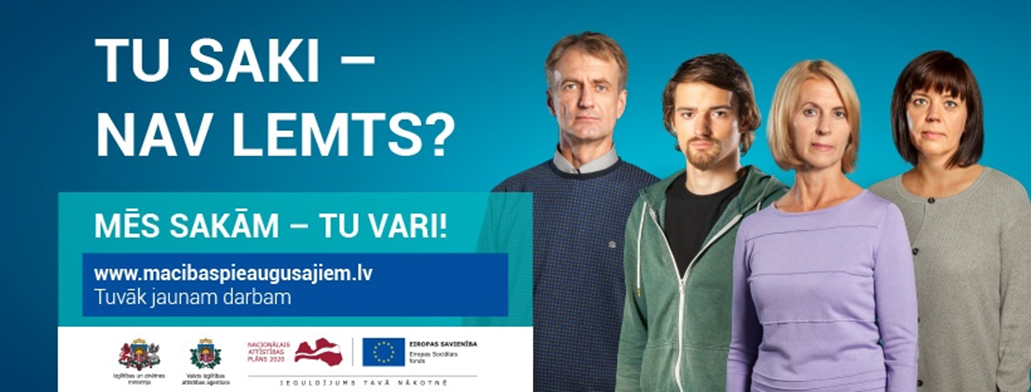 Piedāvājam mācīties Ogres tehnikuma Pieaugušo izglītības centrāProfesionālās tālākizglītības programmasProfesionālās pilnveides izglītības programmasNeformālās izglītības programmas* mācību maksu 90% apmērā sedz ES fondi un valsts, 10% ir strādājošā līdzmaksājums. Nodarbinātajiem ar maznodrošinātās vai trūcīgas personas statusu mācības ir bez maksas.Izglītības programmasMācību ilgumsIepriekšējā izglītībaSatursPedagogiGrupas lielumsNorises laikiKopējā mācību maksaEURLīdz-finansējums 10% EUR*Būvdarbi, profesionālā kvalifikācija būvkonstrukciju montētājs960 st.  10 mēnešiVidējā izglītībaPrasmes moduļu māju ražošanai un montāžas darbiem. Tehnisku zīmējumu un skiču izstrāde un lasīšana, būvdarbu dokumentācijas sagatavošana un plānošana. Ģeodēzisko darbu izpilde. Ēkas pamatu izbūve un zemes darbi. Sienu un pārsegumu konstrukciju montāža.Grīdas izbūve un montāža. Jumta konstrukciju montāža.J. NiedreS. Miklaševica10-16C. 16.40-21.20Piektd. 08.45-16.55Sestd.08.45-16.551397,00139,70Kokizstrādājumu izgatavošana, profesionālā kvalifikācija galdnieks640  st.7 mēnešipamatizglītība Kvalificēts galdnieks, kurš veic koksnes mehānisko apstrādi, izgatavo, montē un uzstāda objektā dažādus vienkāršas konstrukcijas koka izstrādājumus.I. Apsītis,L. Pastare,A. Seidars,U. Spulle,Ģ. Plakans10-16C. 16.40-21.20Piektd. 08.45-16.55Sestd.08.45-16.551029,60102,96Mežsaimniecība, profesionālā kvaliifkācija mežsaimniecības tehniķis960 st.10 mēnešiVidējā izglītībaMežsaimniecības tehniķis, kurš plāno, veic, organizē un uzrauga mežkopības darbus (meža atjaunošanu, uzmērīšanu, novērtēšanu, aizsardzību, kopšanu), stādāmā materiāla audzēšanu, līdz tā realizācijai, stādīšanu, meža infrastruktūras ikdienas uzturēšanu, izprot un spēj uzraudzīt mežizstrādes procesus, pārzina veicamo darbu paņēmienus un pašizmaksu kalkulāciju, meža dzīvnieku un putnu bioloģiju, vides aizsardzību, atbild par sava darba rezultātu un kvalitāti.A. Cīrulis,S. Krodziniece,A. Seļeznovs,I. Barisa,R. Gulāns,M. Davidāns,K. Ranga10-16C. 16.40-21.20Piektd.08.45-16.55Sestd. 08.45-16.551463,00146,30Ēdināšanas pakalpojumi, profesionālā kvalifikācija pavārs640 st.7 mēnešipamatizglītībaKvalificēts pavārs, kurš prot novērtēt pārtikas produktu kvalitāti, veikt pirmapstrādi, gatavot un noformēt ēdienus, atbild par sava darba kvalitāti vadības un kontroles nodrošināšanā, strādāt ar ēdināšanas komersanta aprīkojumu, ievērojot higiēnas un darba aizsardzības noteikumus.Z.BāraK.KalaģeidāneM.Strazdiņa10-16C.16.40-21.20Piektd. 08.45-16.55Sestd. 08.45-16.55856.8085.68Ēdināšanas pakalpojumi, profesionālā kvalifikācija konditors640 st.7 mēnešipamatizglītībaKvalificēts konditors, kurš prot sagatavot izejvielas darbam, prot sagatavot rauga un bezrauga mīklas, smilšu, biskvīta, plaucētas mīklas, to izstrādājumus, pildījumus, pildījumus un apdares pusfabrikātus, noformēt konditorejas izstrādājumus.Z.BāraK.KalaģeidāneM.Strazdiņa10-16C.16.40-21.20Piektd. 08.45-16.55Sestd. 08.45-16.55856.8085.68Izglītības programmasMācību ilgumsIepriekšējā izglītībaSatursPedagogiGrupas lielumsNorises laikiKopējā mācību maksaEURLīdz-finansējums 10% EUR*Kontrolleru, mikrokontrolleru un mikroprocesoru sistēmas programmēšana280 st.6 mēnešiVidējā izglītībaSpeciālists, kurš veic mikrokontrollera programmēšanu un lietošanu un spēj radīt priekšstatu par dažādu ražotāju mikrokontrolleru atšķirībām un to pielietošanas sfērāmK.BerkoldsI.Ieraga10-15C. 17.25-21.20Piektd. 15.30-20.55435.6043.56Darbs ar programmu InDesign CC drukas un mediju tehnoloģiju nozarē160 st.4 mēnešiVidējā izglītībaIegūst prasmes veidot liela apjoma un sarežģītības vizuālās komunikācijas projektus, pielietojot programmu Adobe InDesign.D.RunčaA.Pučs10-15T.17.25-21.20C. 17.25-21.20460.8048.08Lodēšanas tehnoloģijas un stadarti160 st.3 mēnešiVidējā izglītībaLodēšanas pamati un tehnoloģijas,  kvalitātes standarti, to nozīme elektronisko bloku ražošanā. Pieejas konkrētajam lodēšanas montāžas veidam, lodējuma  defektu novēšana.I. Ieraga 10-15O. 17.25-21.20T. 17.25-21.20Piektd. 17.05-20.55435,6043,56Harvestera operatora darbi320 st.4 mēnešiVidējā izglītība, F kategorijas vadītāja apliecībaSagatavots darbinieks harvestera vadīšanā, ar zināšanām mežsaimniecības pamatos, meža darbu plānošanā, cirsmu izstrādē.A. Strūbergs,R. Gulāns,S. Krodziniece,M. Davidāns10-15C. 16.40-21.20Piektd. 08.45-16.55Sestd. 08.45-16.55478,8047,88Izglītības programmasMācību ilgumsIepriekšējā izglītībaMācību programmas satursPedagogiGrupas lielumsNorises laikiKopējā mācību maksaEURLīdz-finansējums 10% EUR*Datorprogrammas interjera noformējumam (SweetHome 3D, SketchUP, CorelDraw) pamati40 st.1 mēnesisBez  iepriekšējās izglītības ierobežojumaPamatzināšanas un pamatprasmes par telpisko un grafisko programmu apvienošanas iespējām, telpiskās vides manipulēšanas iespējām, telpisko modeļu manipulēšanas metodēm, grafisko materiālu veidošanu, grafisko materiālu pielietošanu telpiskajā vidē.Tiks izmantotas datorprogrammas: Trimble SketchUP, CorelDraw, Adobe Illustrator, Adobe Photoshop. A. Pučs,L. Kalniņš10-16Piekt.17.05-20.10Sestd.. 08.45-13.40180,0018,00Lodēšanas tehnoloģijas un standarti36 st.1 mēnesisBez  iepriekšējās izglītības ierobežojumaPamatzināšanas un pamatprasmes lodēšanā. Lodēšanā izmantojamie instrumenti un materiāli.  Vadu lodēšana. Komponentu montāža caurumos. Virsmas montāža. Montāžas neatbilstības un labošana. IPC standartu kopums.I.Ieraga10-20O.17.25-21.20T. 17.25-21.20Piektd. 17.05-20.55162,0016,20Apmācība darbam ar motorzāģi un krūmgriezi (ar priekšzinašanām)32 st.1 mēnesisBez  iepriekšējās izglītības ierobežojumaPadziļināts zināšanas un prasmes darbā ar motorzāģi un krūmgriezi, koku gāšanā, atzarošanā, sagarumošanā,bīstamo koku gāšanā, krūmu un apaugumu noņemšanā ar krūmzāģi, motorzāģa uzbūvē un apkopē, darba drošībā un apkārtējās vides aizsardzībā.A. Cīrulis,A. Lapiņš10-20Sestd. 08.45-16.55144,0014,40Apmācība darbam ar motorzāģi un krūmgriezi (bez priekšzinašanām)75 st.2 mēnešiBez  iepriekšējās izglītības ierobežojumaPamatzināšanas motorzāģu klasifikācijā, vispārējā uzbūvā, griezējinstrumentos, par  sliedēm un ķēdi, krūmgrieža vispārējo uzbūvi un izmantošanu, apkopi un ekspluatāciju, palīginstrumentiem, individuāliem aizsardzības līdzekļiem.Pamatprasmes praktiskā koku gāšanā, atzarošanā, koku garināšanāA. Cīrulis,A. Lapiņš10-20Sestd. 08.45-16.55337.5033.75F kategorijas traktortehnikas vadītāju apmācība ( ar priekšzināšanām)162 st.3 mēnešiBez  iepriekšējās izglītības ierobežojumaPadziļinātas zināšanas ceļu satiksmes noteikumos un satiksmes drošībā, traktortehnikas uzbūvē un ekspluatācijas pamatos, darba aizsardzībā. Iegūst prasmes praktiskā F kategorijas traktortehnikas vadīšanā.R.GulānsA.StrūbergsI.Ķesteris10-20Piektd. 17.05-21.20Sestd. 08.45-16.55360.0036.00